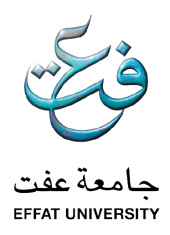                        APPLICATION / REGISTRATION FORMStudy Abroad (Scholarship Program)Bachelor/ MastersApplication must be typed (not handwritten).  Please print the application and sign as directed.  You must return this application via email as an attachment to studyabroad@effatuniversity.edu.sa Personal Information (Please enter your name as it appears on your passport): First/Given Name                                                       Middle Name                           Last/Surname NameNationality                                                                                                                  Date of Birth                             Passport #                          		  Expiration DateE-mail AddressMarital Status:  Single               Married             Other, please specify ____________________________________________________________________________Do you have any physical disabilities?      Yes     No If yes, please specify________________________________________________________________________________Indicate student status: Regular              Transfer            VisitingCurrent Mailing Address:Street name & number                          		       Building number
                  State/Province                	Area/ Code                                          Zip CodeCountry                                                                                                                              City
 Telephone                                                             Mobile                                                  FaxHigh School Education:School Nam                                                           City 	                                                Country GPA                                                                        Major (if applicable)                              Graduation Date 
                  University Education:University                                                             City 	                                                           Country Department                                                                                                Major
                  GPA               	Date of joining                            	Expected Date of Graduation Please register me for the following course(s)*:Term   Fall 2016             Spring 2017            Other, _______________                Course Number     Course Name                               	For Credit         		For AuditCourse Number     Course Name                               	For Credit         		For AuditCourse Number     Course Name                               	For Credit         		For AuditCourse Number     Course Name                               	For Credit         		For AuditCourse Number     Course Name                               	For Credit         		For AuditCourse Number     Course Name                               	For Credit         		For AuditYour application is considered complete and ready for review when you have submitted the following:  This completed application  Effat Medical Form  Visa Application   Copy of a valid passport (front page)  Official transcript  English Approve  Two Recommendation Letters   Official letter from the home university approving your courses at Effat   Copy of undergraduate diploma (if applying for masters program) I found out about Effat University through (tick the boxes that apply): Family Friends  Flyer		 University  Street Advertisement / Poster Advertisement in Newspaper Magazine  Internet	 Other, specify __________________________________________________________________________I declare that I have read and understood the requirements and regulations stated in the university catalogue and that I will comply therewith.I certify that information provided in this application is, to the best of my knowledge, complete and accurate. I further understand that misrepresentations or material omissions made in this application render me morally and legally liable.Applicant’s signature:____________________________________  Date:_________________________Effat FactsAccreditationThe degrees of Effat University are officially registered with theMinistry of EducationCampus4 College Buildings, 2 medical clinics, a Library/Museum, a Restaurant, severalfood vendors, Paul’s, Nestle Toll House, Coffee Bean and Tea Leaf, and La Creperie,a half size Olympic swimming pool, walking track, and many other facilities.ProgramsEffat offers 13 undergraduate programs and 3 Graduate Programs in 4 CollegesEffat University College of Science and HumanitiesEnglish & Translation DepartmentPsychology DepartmentMaster of TranslationEffat University College of EngineeringComputer Science DepartmentInformation Systems DepartmentElectrical and Computer Engineering DepartmentMaster of Energy Engineering